Greater Richmond SCAN’s Circle Preschool Program Email this form to Julie Krupacs at jkrupacs@grscan.comStudent Referral Form Date Referred to Circle Preschool:        	  Referred by:        Child’s Name:        Child DOB:        Child Age:        Child Sex:  ____       Child Address:        City, Zip:  ____    Caregiver Name:        Caregiver Relationship to Child:   _____    Caregiver DOB:        Caregiver Age:        Caregiver Sex:   ____      Caregiver Phone contact             Caregiver Email Address:__________                  Description of reason for referral        	 Has child attended preschool      	 Yes        No   If yes, describe any difficulties       Indicate any special needs of child and/or caregiver (e.g., language, cultural considerations, disabilities –  including any literacy challenges):        Child receiving mental health services?      Yes  Describe:         	 No           	 Unknown  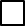 Caregiver receiving mental health services? 	   Yes  Describe:             	 No      Unknown History of Trauma:  Sexual Abuse         Physical Abuse  	 Neglect   Witness to violence (community and/or domestic violence)   Other:    	 Unknown Are any other professionals working with the child and/or guardian?  	 Yes 	 No   If yes, please list names of professionals, agency affiliation and contact information:    Circle Preschool - Staff Use Only Date of Contact:         Refer for initial caregiver meeting:   Yes Date, time of meeting and staff meeting with caregiver       No  Explain       Follow Up items:        	 	Updated 1/2021 